Year 5 Learning (1.2.21)Year 5 Learning (1.2.21)Exercise Jog on the stop for thirty seconds, do 10 start jumps and 10 pencil jumps. 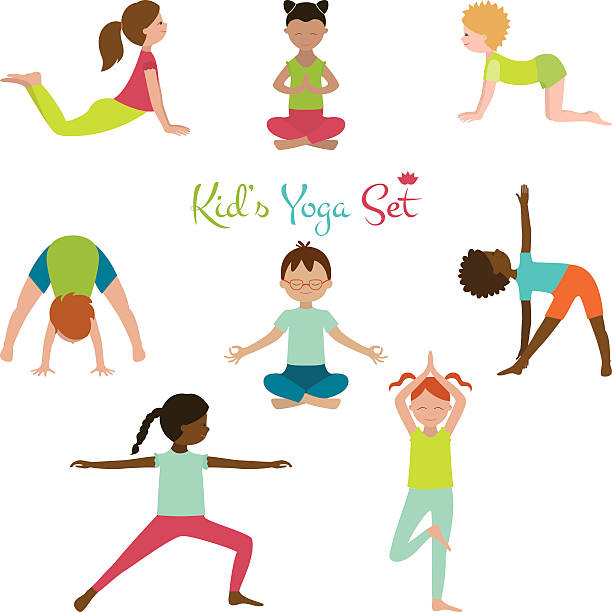 Now try some of these yoga moves and try to hold each position for at least ten seconds. Exercise Jog on the stop for thirty seconds, do 10 start jumps and 10 pencil jumps. Now try some of these yoga moves and try to hold each position for at least ten seconds. English Watch or read the PowerPoint ‘English about possessive or personal pronouns. Then complete the worksheet ‘English using possessive or personal pronouns in a sentence. As a challenge can you create your own sentence using a possessive pronoun and then a personal pronoun? English Watch or read the PowerPoint ‘English about possessive or personal pronouns. Then complete the worksheet ‘English using possessive or personal pronouns in a sentence. As a challenge can you create your own sentence using a possessive pronoun and then a personal pronoun? MathsWatch or read the maths PowerPoint - we are going to measure the perimeter of a shape. Then have a look at the worksheet and see if you can the perimeter of the different shapes. Remember you need to add every side of the shape not just the ones shown. If you are unsure please go back to the PowerPoint. MathsWatch or read the maths PowerPoint - we are going to measure the perimeter of a shape. Then have a look at the worksheet and see if you can the perimeter of the different shapes. Remember you need to add every side of the shape not just the ones shown. If you are unsure please go back to the PowerPoint. HistoryWatch or read the PowerPoint for history about the Mayan number system. Can you identify any similarities and differences between the number system they use compared to ours? HistoryWatch or read the PowerPoint for history about the Mayan number system. Can you identify any similarities and differences between the number system they use compared to ours? ReadingLook at the front of the book ‘Animal conflicts’ which can be found in the PowerPoint. Look at the front cover, what can you see? Look at the title, what does the word ‘conflict’ mean? Read the blurb, what does this tell you about the book?There is also key vocabulary to understand for when we read the book. Spend time reading the vocabulary and getting a good understanding of the meaning of this. SpellingWords containing ‘ough’. Ough is one of the trickiest spellings inEnglish – it can be used to spell a number of different sounds.Ought                           bought                           thoughtRemember school website is:	http://www.moorside.newcastle.sch.uk/websiteIf stuck or want to send completed work then email linda.hall@moorside.newcastle.sch.uk  